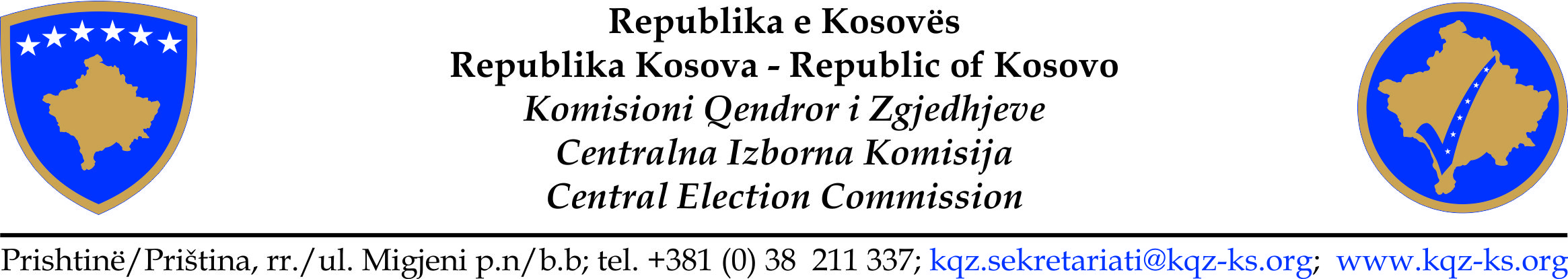 Procesverbal nga mbledhja e  Komisionit Qendror të Zgjedhjeve  Nr. 58 Datë: 31. 10. 2017, ora: 13:30 Vendi: Selia e KQZ-së/PrishtinëKryesues i mbledhjes: Valdete Daka, kryetare e KQZ-së     Në mbledhje morën pjesë anëtarët e KQZ: Betim Gjoshi,  Ilir Gashi, Sami Hamiti, Adnan Rrustemi, Binak Vishaj, Eshref Vishi, Stevan Veselinoviq, Ercan Spat, Bajram Ljatifi, Ergit Qeli   SKQZ: Enis Halimi, Kryeshef i SKQZ Miradije Mavriqi, drejtoreshë e ZRPP;  Përkthyese:  Vera Dula Procesmbajtës: Fehmi Ajvazi RENDI I DITËS1. Hyrje: znj. Valdete Daka, Kryesuese e mbledhjes së KQZ-së;Shqyrtimi dhe miratimi i procesverbalit të mbledhjes së KQZ-së nr.57/2017 2.  Shpallja e Rezultateve Përfundimtare të Zgjedhjeve të 22 Tetorit 2017, për Kryetar të Komunave 3. Të ndryshme1. Hyrje: znj. Valdete Daka, Kryesuese e mbledhjes së KQZ-sëShqyrtimi dhe miratimi i procesverbalit të mbledhjes së KQZ-së nr.57/2017Valdete Daka: Mirë se erdhët në mbledhjen nr. 58 të KQZ-së. A ka ndokush propozim, të ndryshme për këtë mbledhje...? Sot, siç jeni të njoftuar, do të bëjmë shpalljen e rezultateve për Kryetar Komune nga zgjedhjet e 22 tetorit, 2017. Anëtarët e KQZ-së, miratuan agjendën e kësaj mbledhje.Valdete Daka: E kemi procesverbalin e mbledhjes së KQZ-së nr.57/2017. A keni vërejtje...? Nëse jo, kush është për...? Anëtarët e KQZ-së, miratuan këtë procesverbal.  2.  Shpallja e Rezultateve Përfundimtare të Zgjedhjeve të 22 Tetorit 2017, për Kryetar të KomunaveValdete Daka: Ju njoftoj se, pasi që kemi pranuar konfirmimet e PZAP-së, si dhe të Gjykatës Supreme se nuk ka asnjë pengesë ligjore dhe ndonjë ankesë i shpallim rezultatet e raundit të parë të Zgjedhjeve Lokale 2017 për Kryetar Komune.    Numri i qytetarëve me të drejtë vote në këtë raund, është 1 milion e 353 mijë e 613 votues, ndërsa numri i Qendrave të Votimit është 614, me gjithsejt 1 mijë e 777 Vendvotime. Siç e dini, raundi i dytë i Zgjedhjeve për Kryetarë Komune do të zhvillohet më 19 nëntor 2017. Në raundin e dytë, shkojnë 19 komuna: Gjakova, Gjilai, Dragashi, Istogu, Kaçaniku, Klina, Kamenica, Mitrovica e Jugut, Obiliqi, Rahoveci, Podujeva, Prishtina, Prizreni, Shtimja, Suhareka, Ferizaji, Vushtrria, Malishëva dhe Kllokoti.  Nga ky moment i shpalljes, subjektet politike dhe kandidatët  e tyre për Kryetar Komune, kanë mundësi që  ankesat e tyre t’i paraqsin në Panelin Zgjedhor për Ankesa dhe Parashtresa, në afat brenda 24 orësh. Anëtaërt e KQZ-së, miratuan me vota unanime shpalljen e Rezultateve Përfundimtare të Zgjedhjeve të 22 Tetorit 2017, për Kryetar KomuneRezultatet Përfundimtare të Zgjedhjeve për Kryetarë të Komunave nga këto zgjedhje, janë të publikuara në ueb faqen e KQZ-së:  http://www.kqz-ks.org/sq/lajme/Details/373 Për KQZValdete Daka, kryetare------------------------------